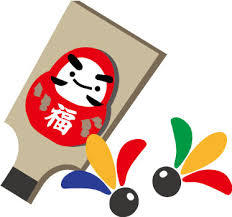 　　　　　　　　　　　　　Ｈ29.11月いつも女性部の活動にご協力いただき、ありがとうございます。恒例の市・府女性部、要約筆記部合同の新年会を下記のように開きます。みなさんとともに、新しい年の門出をお祝いいたしたく思います。楽しいおしゃべりと、美味しいお料理で、笑顔満開の新年会にしましょう。たくさんの方の参加をお待ちしています。　　　　　　　　　　　　　　　　　　　記☆　日時：平成30年1月16日（ 火 ）11：30～13：30☆　会場：「菜な」ルクア大阪店　（ルクアイーレ10Ｆ）☆  集合：午前11時10分　時間厳守JR大阪駅中央改札口　みどりの窓口前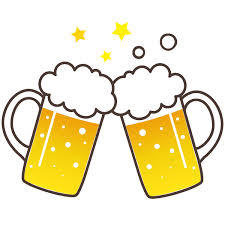 ☆　会費：3,200円菜な特選膳＋飲み物（瓶ビールまたはウーロン茶)☆　申し込み締め切り：平成30年１月10日（火）厳守※会費を添えてそれぞれの女性部会計まで申し込んでください。　※当日のキャンセルは返金できませんのでご了承ください。大阪府中途失聴・難聴者協会女性部　橋川みえり　FAX　072-876-5290・・・・・・・・・・・・・・・・・・・・・・・・・・・・・・・・・・・・・・・・・・・・　領　収　書　　　　　　様　　　　　　　　　　　　　　　　　　　　　　　　　　平成　　　年　　　月　　　日　　　平成30年　新年会会費として、3,200円　領収しました。　　　　　　　　　　　　　　　　　　　　　　　　　　　　　　領収印・・・・・・・・・・・・・・・・・・・・・・・・・・・・・・・・・・・・・・・・・・・・申　込　書　　　　　　　　　　　　　　　　　　　　　　　　　　平成　　　年　　　月　　　日平成30年　新年会に　会費3,200円　を添えて　申し込みます。　　　　　　　　　　　　　　　　　　　　　　　　　　　　氏名　　　　　　　　　　　　　　　いずれかに　○印を入れてください。乾杯の飲み物　ビール（瓶）ウーロン茶食後の飲み物ホットコーヒーアイスコーヒー食後の飲み物ホットレモンティーアイスレモンティー食後の飲み物ホットミルクティーアイスミルクティー